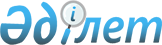 О внесении изменений в решение Бородулихинского районного маслихата от 26 декабря 2013 года № 20-2-V "О бюджете Бородулихинского района на 2014-2016 годы"
					
			Утративший силу
			
			
		
					Решение Бородулихинского районного маслихата Восточно-Казахстанской области от 29 октября 2014 года № 27-2-V. Зарегистрировано Департаментом юстиции Восточно-Казахстанской области 06 ноября 2014 года № 3530. Прекращено действие по истечении срока, на который решение было принято - (письмо аппарата Бородулихинского районного маслихата Восточно-Казахстанской области от 24 декабря 2014 года № 01-13-302)

      Сноска. Прекращено действие по истечении срока, на который решение было принято - (письмо аппарата Бородулихинского районного маслихата Восточно-Казахстанской области от 24.12.2014 № 01-13-302).      Примечание РЦПИ.

      В тексте документа сохранена пунктуация и орфография оригинала.

      

      

      В соответствии с пунктом 5 статьи 109 Бюджетного кодекса Республики Казахстан от 4 декабря 2008 года, подпунктом 1) пункта 1 статьи 6 Закона Республики Казахстан от 23 января 2001 года «О местном государственном управлении и самоуправлении в Республике Казахстан» и решением Восточно-Казахстанского областного маслихата от 16 октября 2014 года № 22/280-V «О внесении изменений в решение Восточно-Казахстанского областного маслихата от 13 декабря 2013 года № 17/188-V «Об областном бюджете на 2014-2016 годы» (зарегистрировано в Реестре государственной регистрации нормативных правовых актов за номером 3508) Бородулихинский районный маслихат Восточно-Казахстанской области РЕШИЛ:



      1. Внести в решение Бородулихинского районного маслихата «О бюджете Бородулихинского района на 2014-2016 годы» от 26 декабря 2013 года № 20-2-V (зарегистрировано в Реестре государственной регистрации нормативных правовых актов за номером 3153, опубликовано в районных газетах «Пульс района» от 17 января 2014 года № 5, «Аудан тынысы» от 17 января 2014 года № 5) следующие изменения:



      подпункт 1) изложить в новой редакции:

      «доходы – 3204466,9 тысяч тенге, в том числе:

      налоговые поступления – 838280,1 тысяч тенге;

      неналоговые поступления – 14648,8 тысяч тенге;

      поступления от продажи основного капитала – 8100 тысяч тенге; 

      поступления трансфертов – 2343438 тысяч тенге»;

      подпункт 2) изложить в новой редакции:

      «затраты – 3233359,9 тысяч тенге»;



      пункт 7 изложить в новой редакции:

      «Учесть в районном бюджете на 2014 год трансферты из областного бюджета на социальную помощь отдельным категориям нуждающихся граждан в размере 28331 тысяч тенге.»;



      пункт 9 изложить в новой редакции:

      «Учесть в районном бюджете целевые текущие трансферты из республиканского бюджета в размере 187863 тысяч тенге согласно приложению 1.»;



      пункт 12 изложить в новой редакции:

      «Утвердить по администраторам бюджетных программ 123 «Аппарат акима района в городе, города районного значения, поселка, села, сельского округа» на 2014 год объем расходов в общей сумме 282716,0 тысяч тенге, согласно приложениям 2, 3, 4, 5, 6, 7.»;



      приложения 5, 8, 9, 10, 11, 12 изложить в новой редакции согласно приложениям 2, 3, 4, 5, 6, 7;



      приложения 1 к указанному решению изложить в новой редакции согласно приложению 1 к настоящему решению.



      2. Настоящее решение вводится в действие с 1 января 2014 года.

      

      

      Председатель сессии                                 С. Быков

      

      

      Секретарь районного маслихата                    У. Майжанов

Приложение № 1 к решению

Бородулихинского районного маслихата

от 29 октября 2014 года № 27-2-VПриложение № 1 к решению

Бородулихинского районного маслихата

от 26 декабря 2013 года № 20-2-V 

Районный бюджет на 2014 год

Приложение № 2 к решению

Бородулихинского районного маслихата

от 29 октября 2014 года № 27-2-VПриложение № 5 к решению

Бородулихинского районного маслихата

от 26 декабря 2013 года № 20-2-V 

Затраты по коду программы 123.001.

«Услуги по обеспечению деятельности акима района в городе,

города районного значения, поселка, села, сельского округа» в

разрезе аппаратов сельских (поселковых) округов на 2014 год

Приложение № 3 к решению

Бородулихинского районного маслихата

от 29 октября 2014 года № 27-2-VПриложение № 12 к решению

Бородулихинского районного маслихата

от 26 декабря 2013 года № 20-2-V 

Затраты по коду программы 123.022.

«Капитальные расходы государственного органа» в разрезе

аппаратов сельских (поселковых) округов на 2014 год

Приложение № 4 к решению

Бородулихинского районного маслихата

от 29 октября 2014 года № 27-2-VПриложение № 9 к решению

Бородулихинского районного маслихата

от 26 декабря 2013 года № 20-2-V 

Затраты по коду программы 123.008.

«Освещение улиц населенных пунктов» в разрезе аппаратов

сельских (поселковых) округов на 2014 год

Приложение № 5 к решению

Бородулихинского районного маслихата

от 29 октября 2014 года № 27-2-VПриложение № 10 к решению

Бородулихинского районного маслихата

от 26 декабря 2013 года № 20-2-V 

Затраты по коду программы 123.009.

«Обеспечение санитарии населенных пунктов» в разрезе аппаратов

сельских (поселковых) округов на 2014 год.

Приложение № 6 к решению

Бородулихинского районного маслихата

от 29 октября 2014 года № 27-2-VПриложение № 11 к решению

Бородулихинского районного маслихата

от 26 декабря 2013 года № 20-2-V 

Затраты по коду программы 123.011.

«Благоустройство и озеленение населенных пунктов»

Приложение № 7 к решению

Бородулихинского районного маслихата

от 29 октября 2014 года № 27-2-VПриложение № 8 к решению

Бородулихинского районного маслихата

от 26 декабря 2013 года № 20-2-V 

Затраты по коду программы 123.013.

«Обеспечение функционирования автомобильных дорог в городах

районного значения, поселках, селах, сельских округах» в

разрезе аппаратов сельских (поселковых) округов на 2014 год.
					© 2012. РГП на ПХВ «Институт законодательства и правовой информации Республики Казахстан» Министерства юстиции Республики Казахстан
				Кате

го

рияКлассПод

классНАИМЕНОВАНИЕ ДОХОДОВСумма

(тысяч тенге)I. ДОХОДЫ3204466,91Налоговые поступления838280,101Подоходный налог339487,12Индивидуальный подоходный налог339487,103Социальный налог2413261Социальный налог24132604Налоги на собственность2317821Налоги на имущество1421673Земельный налог38154Налог на транспортные средства703005Единый земельный налог1550005Внутренние налоги на товары, работы и услуги211972Акцизы41303Поступление за использование природных и других ресурсов85504Сборы за ведение предпринимательской и профессиональной деятельности80325Налог на игорный бизнес48508Обязательные платежи, взимаемые за совершение юридически значимых действий и (или) выдачу документов уполномоченными на то государственными органами или должностными лицами44881Государственная пошлина44882Неналоговые поступления14648,801Доходы от государственной собственности1260,85Доходы от аренды имущества, находящегося в государственной собственности11107Вознаграждение по кредитам, выданным из государственного бюджета12,89Поступления от реализации бесхозяйного имущества, имущества, безвозмездно перешедшего в установленном порядке в коммунальную собственность, безнадзорных животных, находок, а также имущества, перешедшего по праву наследования к государству13804Штрафы, пени, санкции, взыскания, налагаемые государственными учреждениями, финансируемыми из государственного бюджета, а также содержащимися и финансируемыми из бюджета (сметы расходов) национального банка Республики Казахстан9231Штрафы, пени, санкции, взыскания, налагаемые государственными учреждениями, финансируемыми из государственного бюджета, а также содержащимися и финансируемыми из бюджета (сметы расходов) национального банка Республики Казахстан, за исключением поступлений от организаций нефтяного сектора92306Прочие неналоговые поступления124651Прочие неналоговые поступления124653Поступления от продажи основного капитала810003Продажа земли и нематериальных активов81001Продажа земли81004Поступления трансфертов234343802Трансферты из вышестоящих органов государственного управления23434382Трансферты из областного бюджета2343438Фгрф.

подадмпрогрНАИМЕНОВАНИЕСумма

(тысяч тенге)II. ЗАТРАТЫ3233359,901Государственные услуги общего характера356642,41Представительные, исполнительные и другие органы, выполняющие общие функции государственного управления320150,4112Аппарат маслихата района (города областного значения)16969001Услуги по обеспечению деятельности маслихата района (города областного значения)16969122Аппарат акима района (города областного значения)88351,7001Услуги по обеспечению деятельности акима района (города областного значения)86583,7003Капитальные расходы государственного органа1768123Аппарат акима района в городе, города районного значения, поселка, села, сельского округа214829,7001Услуги по обеспечению деятельности акима района в городе, города районного значения, поселка, села, сельского округа210178,7022Капитальные расходы государственного органа46512Финансовая деятельность21483452Отдел финансов района (города областного значения)21483001Услуги по реализации государственной политики в области исполнения бюджета района (города областного значения) и управления коммунальной собственностью района (города областного значения)19291003Проведение оценки имущества в целях налогообложения1056010Приватизация, управление коммунальным имуществом, постприватизационная деятельность и регулирование споров, связанных с этим736011Учет, хранение, оценка и реализация имущества, поступившего в коммунальную собственность4005Планирование и статистическая деятельность15009453Отдел экономики и бюджетного планирования района (города областного значения)15009001Услуги по реализации государственной политики в области формирования и развития экономической политики, системы государственного планирования и управления района (города областного значения)14739004Капитальные расходы государственного органа27002Оборона7362,41Военные нужды5537,1122Аппарат акима района (города областного значения)5537,1005Мероприятия в рамках исполнения всеобщей воинской обязанности5537,12Организация работы по чрезвычайным ситуациям1825,3122Аппарат акима района (города областного значения)1825,3006Предупреждение и ликвидация чрезвычайных ситуаций масштаба района (города областного значения)1625,8007Мероприятия по профилактике и тушению степных пожаров районного (городского) масштаба, а также пожаров в населенных пунктах, в которых не созданы органы государственной противопожарной службы199,503Общественный порядок, безопасность, правовая, судебная, уголовно-исполнительная деятельность9809Прочие услуги в области общественного порядка и безопасности980458Отдел жилищно-коммунального хозяйства, пассажирского транспорта и автомобильных дорог района (города областного значения)980021Обеспечение безопасности дорожного движения в населенных пунктах98004Образование19055291Дошкольное воспитание и обучение108090464Отдел образования района (города областного значения)108090009Обеспечение деятельности организаций дошкольного воспитания и обучения50692040Реализация государственного образовательного заказа в дошкольных организациях образования573982Начальное, основное среднее и общее среднее образование1700227464Отдел образования района (города областного значения)1700227003Общеобразовательное обучение1659205006Дополнительное образование для детей410229Прочие услуги в области образования97212464Отдел образования района (города областного значения)97212001Услуги по реализации государственной политики на местном уровне в области образования15926005Приобретение и доставка учебников, учебно-методических комплексов для государственных учреждений образования района (города областного значения)15573007Проведение школьных олимпиад, внешкольных мероприятий и конкурсов районного (городского) масштаба20015Ежемесячная выплата денежных средств опекунам (попечителям) на содержание ребенка-сироты (детей-сирот), и ребенка (детей), оставшегося без попечения родителей15021067Капитальные расходы подведомственных государственных учреждений и организаций5067205Здравоохранение779Прочие услуги в области здравоохранения77123Аппарат акима района в городе, города районного значения, поселка, села, сельского округа77002Организация в экстренных случаях доставки тяжелобольных людей до ближайшей организации здравоохранения, оказывающей врачебную помощь7706Социальная помощь и социальное обеспечение2184632Социальная помощь171238,4451Отдел занятости и социальных программ района (города областного значения)171238,4002Программа занятости25768004Оказание социальной помощи на приобретение топлива специалистам здравоохранения, образования, социального обеспечения, культуры, спорта и ветеринарии в сельской местности в соответствии с законодательством Республики Казахстан18778005Государственная адресная социальная помощь6684,4006Оказание жилищной помощи13800007Социальная помощь отдельным категориям нуждающихся граждан по решениям местных представительных органов35586010Материальное обеспечение детей-инвалидов, воспитывающихся и обучающихся на дому3396015Территориальные центры обслуживания пенсионеров и инвалидов54099016Государственные пособия на детей до 18 лет9092017Обеспечение нуждающихся инвалидов обязательными гигиеническими средствами и предоставление услуг специалистами жестового языка, индивидуальными помощниками в соответствии с индивидуальной программой реабилитации инвалида2691023Обеспечение деятельности центров занятости населения13449Прочие услуги в области социальной помощи и социального обеспечения47224,6451Отдел занятости и социальных программ района (города областного значения)47224,6001Услуги по реализации государственной политики на местном уровне в области обеспечения занятости и реализации социальных программ для населения24526011Оплата услуг по зачислению, выплате и доставке пособий и других социальных выплат767025Внедрение обусловленной денежной помощи по проекту Өрлеу21931,607Жилищно-коммунальное хозяйство270949,41Жилищное хозяйство116675455Отдел культуры и развития языков района (города областного значения)14707024Ремонт объектов в рамках развития городов и сельских населенных пунктов по Дорожной карте занятости 202014707458Отдел жилищно-коммунального хозяйства, пассажирского транспорта и автомобильных дорог района (города областного значения)13447004Обеспечение жильем отдельных категорий граждан7000041Ремонт и благоустройство объектов в рамках развития городов и сельских населенных пунктов по Дорожной карте занятости 20206447464Отдел образования района (города областного значения)3053026Ремонт объектов в рамках развития городов и сельских населенных пунктов по Дорожной карте занятости 20203053466Отдел архитектуры, градостроительства и строительства района (города областного значения)85468003Проектирование, строительство и (или) приобретение жилья коммунального жилищного фонда55468004Проектирование, развитие, обустройство и (или) приобретение инженерно-коммуникационной инфраструктуры300002Коммунальное хозяйство52758,4458Отдел жилищно-коммунального хозяйства, пассажирского транспорта и автомобильных дорог района (города областного значения)48491012Функционирование системы водоснабжения и водоотведения38326026Организация эксплуатации тепловых сетей, находящихся в коммунальной собственности районов (городов областного значения)10165466Отдел архитектуры, градостроительства и строительства района (города областного значения)4267,4058Развитие системы водоснабжения и водоотведения в сельских населенных пунктах4267,43Благоустройство населенных пунктов101516123Аппарат акима района в городе, города районного значения, поселка, села, сельского округа39667008Освещение улиц населенных пунктов33531009Обеспечение санитарии населенных пунктов3822010Содержание мест захоронений и погребение безродных239011Благоустройство и озеленение населенных пунктов2075458Отдел жилищно-коммунального хозяйства, пассажирского транспорта и автомобильных дорог района (города областного значения)61849015Освещение улиц в населенных пунктах21500016Обеспечение санитарии населенных пунктов1968018Благоустройство и озеленение населенных пунктов3838108Культура, спорт, туризм и информационное пространство1713721Деятельность в области культуры53623455Отдел культуры и развития языков района (города областного значения)53623003Поддержка культурно-досуговой работы536232Спорт35104465Отдел физической культуры и спорта района (города областного значения)22072001Услуги по реализации государственной политики на местном уровне в сфере физической культуры и спорта9793005Развитие массового спорта и национальных видов спорта3155006Проведение спортивных соревнований на районном (города областного значения) уровне1816007Подготовка и участие членов сборных команд района (города областного значения) по различным видам спорта на областных спортивных соревнованиях7308466Отдел архитектуры, градостроительства и строительства района (города областного значения)13032008Развитие объектов спорта130323Информационное пространство50196455Отдел культуры и развития языков района (города областного значения)34048006Функционирование районных (городских) библиотек23365007Развитие государственного языка и других языков народа Казахстана10683456Отдел внутренней политики района (города областного значения)16148002Услуги по проведение государственной информационной политики через газеты и журналы161489Прочие услуги по организации культуры, спорта, туризма и информационного пространства32449455Отдел культуры и развития языков района (города областного значения)15946001Услуги по реализации государственной политики на местном уровне в области развития языков и культуры10448032Капитальные расходы подведомственных государственных учреждений и организаций5498456Отдел внутренней политики района (города областного значения)16503001Услуги по реализации государственной политики на местном уровне в области информации, укрепления государственности и формирования социального оптимизма граждан12286003Реализация мероприятий в сфере молодежной политики421710Сельское, водное, лесное, рыбное хозяйство, особо охраняемые природные территории, охрана окружающей среды и животного мира, земельные отношения776101Сельское хозяйство29393453Отдел экономики и бюджетного планирования района (города областного значения)9854099Реализация мер по оказанию социальной поддержки специалистов9854474Отдел сельского хозяйства и ветеринарии района (города областного значения)19539001Услуги по реализации государственной политики на местном уровне в сфере сельского хозяйства и ветеринарии17735007Организация отлова и уничтожения бродячих собак и кошек18046Земельные отношения16258463Отдел земельных отношений района (города областного значения)16258001Услуги по реализации государственной политики в области регулирования земельных отношений на территории района (города областного значения)13026006Землеустройство, проводимое при установлении границ районов, городов областного значения, районного значения, сельских округов, поселков, сел32329Прочие услуги в области сельского, водного, лесного, рыбного хозяйства, охрана окружающей среды и земельных отношений31959474Отдел сельского хозяйства и ветеринарии района (города областного значения)31959013Проведение противоэпизоотических мероприятий3195911Промышленность, архитектурная, градостроительная и строительная деятельность117602Архитектурная, градостроительная и строительная деятельность11760466Отдел архитектуры, градостроительства и строительства района (города областного значения)11760001Услуги по реализации государственной политики в области строительства, улучшения архитектурного облика городов, районов и населенных пунктов области и обеспечению рационального и эффективного градостроительного освоения территории района (города областного значения)11725015Капитальные расходы государственного органа3512Транспорт и коммуникации150354,31Автомобильный транспорт150354,3123Аппарат акима района в городе, города районного значения, поселка, села, сельского округа28142,3013Обеспечение функционирования автомобильных дорог в городах районного значения, поселках, селах, сельских округах28142,3458Отдел жилищно-коммунального хозяйства, пассажирского транспорта и автомобильных дорог района (города областного значения)122212023Обеспечение функционирования автомобильных дорог12221213Прочие60767,33Поддержка предпринимательской деятельности и защита конкуренции10413,3469Отдел предпринимательства района ((города областного значения)10413,3001Услуги по реализации государственной политики на местном уровне в области развития предпринимательства и промышленности10413,39Прочие50354458Отдел жилищно-коммунального хозяйства, пассажирского транспорта и автомобильных дорог района (города областного значения)50354001Услуги по реализации государственной политики на местном уровне в области жилищно-коммунального хозяйства, пассажирского транспорта и автомобильных дорог15787040Реализация мер по содействию экономическому развитию регионов в рамках Программы «Развитие регионов»3456714Обслуживание долга12,81Обслуживание долга12,8452Отдел финансов района (города областного значения)12,8013Обслуживание долга местных исполнительных органов по выплате вознаграждений и иных платежей по займам из областного бюджета12,815Трансферты1480,31Трансферты1480,3452Отдел финансов района (города областного значения)1480,3006Возврат неиспользованных (недоиспользованных) целевых трансфертов1480,3III. Чистое бюджетное кредитование47035Бюджетные кредиты5544010Сельское, водное, лесное, рыбное хозяйство, особо охраняемые природные территории, охрана окружающей среды и животного мира, земельные отношения554401Сельское хозяйство55440453Отдел экономики и бюджетного планирования района (города областного значения)55440006Бюджетные кредиты для реализации мер социальной поддержки специалистов554405Погашение бюджетных кредитов840501Погашение бюджетных кредитов84051Погашение бюджетных кредитов, выданных из государственного бюджета8405V. Дефицит (профицит) бюджета-75928VI. Финансирование дефицита (использование профицита) бюджета759287Поступления займов5544001Внутренние государственные займы554402Договоры займа5544016Погашение займов84051Погашение займов8405452Отдел финансов района (города областного значения)8405008Погашение долга местного исполнительного органа перед вышестоящим бюджетом84058Используемые остатки бюджетных средств288931Остатки бюджетных средств288931Свободные остатки бюджетных средств28893№

п/пНаименование аппаратов сельских (поселковых) округовСумма

(тысяч тенге)ВСЕГО:210178,71ГУ Аппарат акима Андреевского сельского округа102082ГУ Аппарат акима Бородулихинского сельского округа188703ГУ Аппарат акима Бакинского сельского округа104324ГУ Аппарат акима Бель-Агачского сельского округа115245ГУ Аппарат акима Дмитриевского сельского округа95356ГУ Аппарат акима Жерновского сельского округа94837ГУ Аппарат акима Жезкентского поселкового округа177818ГУ Аппарат акима Зубаирского сельского округа85029ГУ Аппарат акима Красноярского сельского округа926510ГУ Аппарат акима Ленинского сельского округа11391,711ГУ Аппарат акима Новопокровского сельского округа1895412ГУ Аппарат акима Новодворовского сельского округа1018713ГУ Аппарат акима Новошульбинского сельского округа1513314ГУ Аппарат акима Переменовского сельского округа1049215ГУ Аппарат акима Петропавловского сельского округа1014116ГУ Аппарат акима Подборного сельского округа989517ГУ Аппарат акима Степного сельского округа868118ГУ Аппарат акима Таврического сельского округа9704№

п/пНаименование аппаратов сельских (поселковых) округовСумма

(тысяч тенге)ВСЕГО:46511ГУ Аппарат акима Бель-Агачского сельского округа8002ГУ Аппарат акима Дмитриевского сельского округа5003ГУ Аппарат акима Зубаирского сельского округа6324ГУ Аппарат акима Ленинского сельского округа2705ГУ Аппарат акима Новопокровского сельского округа11096ГУ Аппарат акима Новошульбинского сельского округа8007ГУ Аппарат акима Петропавловского сельского округа2408ГУ Аппарат акима Степного сельского округа300№

п/пНаименование аппаратов сельских (поселковых) округовСумма

(тысяч тенге)ВСЕГО:335311ГУ Аппарат акима Андреевского сельского округа13662ГУ Аппарат акима Бородулихинского сельского округа103133ГУ Аппарат акима Бакинского сельского округа10544ГУ Аппарат акима Бель-Агачского сельского округа12005ГУ Аппарат акима Дмитриевского сельского округа11066ГУ Аппарат акима Жерновского сельского округа13407ГУ Аппарат акима Зубаирского сельского округа14448ГУ Аппарат акима Красноярского сельского округа10339ГУ Аппарат акима Ленинского сельского округа90010ГУ Аппарат акима Новопокровского сельского округа386011ГУ Аппарат акима Новодворовского сельского округа134012ГУ Аппарат акима Новошульбинского сельского округа266013ГУ Аппарат акима Переменовского сельского округа160014ГУ Аппарат акима Петропавловского сельского округа90015ГУ Аппарат акима Подборного сельского округа157416ГУ Аппарат акима Степного сельского округа74217ГУ Аппарат акима Таврического сельского округа1099№

п/пНаименование аппаратов сельских (поселковых) округовСумма

(тысяч тенге)ВСЕГО:38221ГУ Аппарат акима Андреевского сельского округа2152ГУ Аппарат акима Бакинского сельского округа2693ГУ Аппарат акима Бель-Агачского сельского округа2404ГУ Аппарат акима Жерновского сельского округа2335ГУ Аппарат акима Дмитриевского сельского округа2336ГУ Аппарат акима Зубаирскогосельского округа2697ГУ Аппарат акима Красноярского сельского округа4268ГУ Аппарат акима Ленинского сельского округа3209ГУ Аппарат акима Новопокровского сельского округа26610ГУ Аппарат акима Новодворовского сельского округа23311ГУ Аппарат акима Переменовского сельского округа21612ГУ Аппарат акима Петропавловского сельского округа23313ГУ Аппарат акима Подборного сельского округа21514ГУ Аппарат акима Степного сельского округа23315ГУ Аппарат акима Таврического сельского округа221№

п/пНаименование аппаратов сельских (поселковых) округовСумма

(тысяч тенге)ВСЕГО:20751ГУ Аппарат акима Бородулихинского сельского округа2075№

п/пНаименование аппаратов сельских (поселковых) округовСумма

(тысяч тенге)ВСЕГО:28142,31ГУ Аппарат акима Бородулихинского сельского округа52932ГУ Аппарат акима Бакинского сельского округа10833ГУ Аппарат акима Бель-Агачского сельского округа16004ГУ Аппарат акима Жерновского сельского округа32005ГУ Аппарат акима Красноярского сельского округа3473,36ГУ Аппарат акима Ленинского сельского округа24007ГУ Аппарат акима Новопокровского сельского округа12008ГУ Аппарат акима Новодворовского сельского округа5359ГУ Аппарат акима Новошульбинского сельского округа224710ГУ Аппарат акима Переменовского сельского округа139111ГУ Аппарат акима Петропавловского сельского округа149212ГУ Аппарат акима Подборного сельского округа42813ГУ Аппарат акима Степного сельского округа155314ГУ Аппарат акима Таврического сельского округа2247